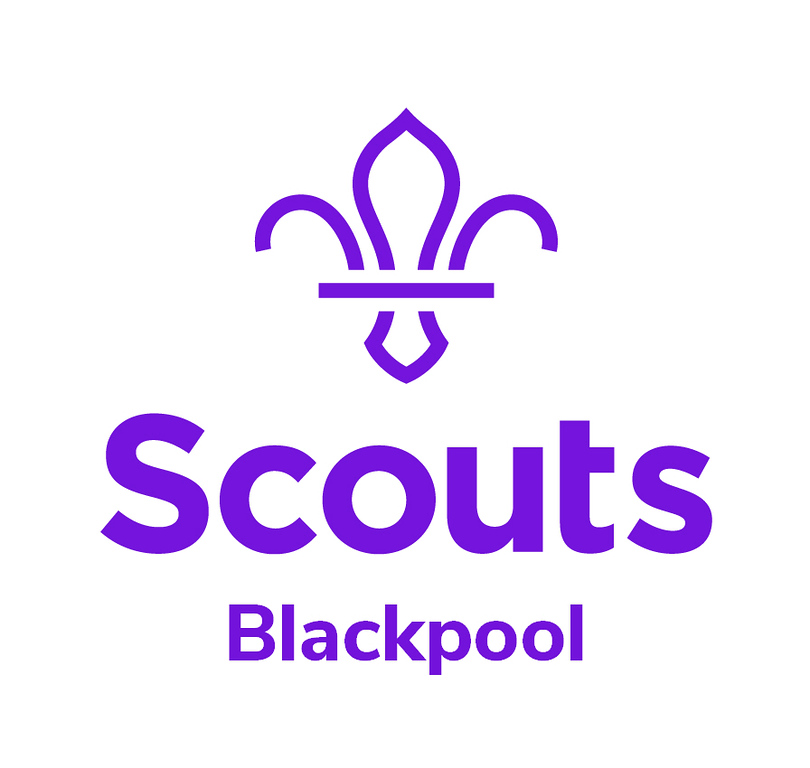 Application forDistrict Youth CommissionerThis application must be completed and returned to chair@blackpoolscouts.org.uk by 19th July 2020.Section 1: PERSONAL INFORMATIONSection 1: PERSONAL INFORMATIONName: Known as: Address:  Home phone: Address:  Mobile phone: Address:  Email address: Occupation: Date of birth: Current Scouting Appointment: Scout Group: Role Applying for / Role Nominating for:Role Applying for / Role Nominating for:Section 2: APPLICATIONSection 2: APPLICATIONPlease explain why you/this person is suitable for this role, including relevant professional and voluntary experiences from inside or outside Scouting (refer to role description)Please explain why you/this person is suitable for this role, including relevant professional and voluntary experiences from inside or outside Scouting (refer to role description)Please describe the relevant skills that you / this person has for the role:Please describe the relevant skills that you / this person has for the role:Please outline why you felt motivated to complete the nomination/applicationPlease outline why you felt motivated to complete the nomination/applicationPlease complete this section if you are nominating someone for this role:Please complete this section if you are nominating someone for this role:Section 4: REFERENCESSection 4: REFERENCESPlease write the name, address, phone number and email address of two referees who can support your application. Your referees should know you well, but not be related to you. Both should be connected to you though Scouting so they can comment on your Scouting experiences. Please indicate each referees Scouting role.Please write the name, address, phone number and email address of two referees who can support your application. Your referees should know you well, but not be related to you. Both should be connected to you though Scouting so they can comment on your Scouting experiences. Please indicate each referees Scouting role.Referee 1: Referee 2:This form must be completed in full and returned to chair@blackpoolscouts.org.uk by 19th July 2020.Full role description for the District Youth Commissioner role are found on our website: www.blackpoolscouts.org.ukThis form must be completed in full and returned to chair@blackpoolscouts.org.uk by 19th July 2020.Full role description for the District Youth Commissioner role are found on our website: www.blackpoolscouts.org.uk